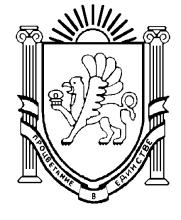 АДМИНИСТРАЦИЯ СИМФЕРОПОЛЬСКОГО РАЙОНАРЕСПУБЛИКИ КРЫМУПРАВЛЕНИЕ  ОБРАЗОВАНИЯПРИКАЗ31.10. 2022                                                    г. Симферополь                                                №  912Об утверждении Положения о наставничестве педагогических работников в системе общего и дополнительного образования  Симферопольского района          Во исполнение пункта 33 основных принципов национальной системы профессионального роста педагогических работников Российской Федерации, включая национальную систему учительского роста, утвержденных распоряжением Правительства Российской Федерации от 31 декабря 2019 года № 3273-р (в редакции распоряжений Правительства Российской Федерации от 7 октября 2020 года № 2580-р, от 20 августа 2021 года № 2283-р), на основании методических рекомендаций по разработке и внедрению системы (целевой модели) наставничества педагогических работников в образовательных организациях, направленных письмом Министерства просвещения Российской Федерации от 21 декабря 2021 года № АЗ-1128/08;  во  исполнение приказа Министерства образования, науки и молодежи Республики Крым от 27.10.2022 №1667  «Об утверждении Положения о наставничестве педагогических работников в системе общего, дополнительного и среднего профессионального образования Республики Крым»         ПРИКАЗЫВАЮ:            1. Утвердить Положение о наставничестве педагогических работников в системе общего образования  Симферопольского района (приложение).           2. Определить опорным  центром по внедрению системы наставничества педагогических работников в образовательных учреждениях МБОУ ДО «ЦДЮТ».           3. МБОУ ДО «ЦДЮТ» (Кирияк Т.Н.) Т.Н.) обеспечить координацию формирования и внедрения системы наставничества педагогических работников в образовательных организациях.           4. Назначить муниципальным координатором по формированию и внедрению системы наставничества педагогических работников в образовательных учреждениях Лаврушкину Р.Ф., заместителя директора МБОУ ДО «ЦДЮТ».           5. Ответственность за исполнение данного приказа возложить на заместителя директора МБОУ ДО «ЦДЮТ» Лаврушкину Р.Ф.           6. Контроль выполнения настоящего приказа возложить на директора МБОУ ДО «ЦДЮТ» Кирияк Т.Н. Начальник управления образования                                                                       С.В. Дмитрова   Приложение к приказу управления образованияот 31.10.2022 № 912Положениео системе наставничества педагогических работников
в образовательных организациях Симферопольского района1.Общие положенияВ условиях модернизации системы российского образования приоритетом для государства является развитие ее кадрового потенциала, непрерывный рост профессионального мастерства педагогических работников. Этой цели служит создание единой  муниципальной системы научно-методического сопровождения педагогических работников и управленческих кадров в рамках национального проекта «Образование».Одним из ключевых направлений создания и функционирования единой  муниципальной системы научно-методического сопровождения педагогических работников и управленческих кадров является развитие наставничества 	педагогических кадров, являющееся эффективным инструментом профессионального роста педагогических работников общего и дополнительного образования.Настоящее Положение о системе наставничества педагогических работников в образовательных организациях общего образования (далее - Положение) направлено на повышение правового статуса наставничества и наставников, определение организационно-педагогических, методических и технологических механизмов реализации системы наставничества педагогических работников в образовательных организациях.Основания для разработки Положения:Указ Президента Российской Федерации от 7 мая 2018 г. № 204 «О национальных целях и стратегических задачах развития Российской Федерации на период до 2024 года»;Указ Президента Российской Федерации от 21 июля 2020 г. № 474 «О национальных целях развития Российской Федерации на период до 2030 года»;Федеральный закон от 29 декабря 2012 г. № 273-ФЗ «Об образовании в Российской Федерации» (с изменениями);национальный проект «Образование», утвержденный президиумом Совета при Президенте Российской Федерации по стратегическому развитию и национальным проектам, протокол от 24 декабря 2018 г. № 16;распоряжение Правительства Российской Федерации от 31 декабря 2019 г. № 3273-р «Об утверждении основных принципов национальной системы профессионального роста педагогических работников Российской Федерации, включая национальную систему учительского роста» (с изменениями);методические рекомендации Министерства просвещения Российской Федерации и Профессионального союза работников народного образования и науки Российской Федерации по разработке и внедрению системы (целевой модели) наставничества педагогических работников в образовательных организациях (письмо Министерства просвещения Российской Федерации от 21 декабря 2021 г. №АЗ-1128/08;Закон Республики Крым от 6 июля 2015 г. № 131/3PK-2015 «Об образовании в Республике Крым» (с изменениями);приказ Министерства образования, науки и молодежи Республики Крым от 22 июля 2021 г. № 1222 «Об утверждении Положения о региональной системе научно-методического сопровождения педагогических работников и управленческих кадров в Республике Крым»;приказ Министерства образования, науки и молодежи Республики Крым от 27.10.2022 №1667  «Об утверждении Положения о наставничестве педагогических работников в системе общего, дополнительного и среднего профессионального образования Республики Крым».2.Методологические основы и ключевые положения системы наставничестваНаставничество - форма обеспечения профессионального становления, развития и адаптации к квалифицированному исполнению должностных обязанностей лиц, в отношении которых осуществляется наставничество.Методологической основой системы наставничества является понимание наставничества как:социального института, обеспечивающего передачу социально значимого профессионального и личностного опыта, системы смыслов и ценностей новым поколениям педагогических работников;элемента системы дополнительного профессионального образования (подсистемы последипломного профессионального образования), которая обеспечивает непрерывное профессиональное образование педагогов в различных формах повышения их квалификации;составной части методической работы образовательной организации по совершенствованию педагогического мастерства работников, включающую работу с молодыми специалистами; деятельность по адаптации педагогических кадров в новой организации; работу с педагогическими кадрами при вхождении в новую должность; организацию работы с кадрами по итогам аттестации; обучение при введении новых технологий и инноваций; обмен опытом между членами педагогического коллектива.Наставник - участник персонализированной программы наставничества, имеющий измеримые позитивные результаты профессиональной деятельности, готовый и способный организовать индивидуальную траекторию профессионального развития наставляемого на основе его профессиональных затруднений, также обладающий опытом и навыками, необходимыми для стимуляции и поддержки процессов самореализации и самосовершенствования наставляемого.Наставляемый участник персонализированной программы наставничества, который через взаимодействие с наставником и при его помощи и поддержке приобретает новый опыт, развиваетнеобходимые навыки и компетенции, добивается предсказуемых результатов, преодолевая тем самым свои профессиональные затруднения. Наставляемый является активным субъектом собственного непрерывного личностного и профессионального роста, который формулирует образовательный заказ системе повышения квалификации и институту наставничества на основе осмысления собственных образовательных запросов, профессиональных затруднений и желаемого образа самого себя как профессионала (молодой педагог, только пришедший в профессию; опытный педагог, испытывающий потребность в освоении новой технологии или приобретении новых навыков; новый педагог в коллективе; педагог, имеющий непедагогическое профильное образование).Наставничество как мера поддержки молодых специалистов гарантируется им наряду с отсутствием испытательного срока при приеме на работу впервые, содействием в трудоустройстве, созданием условий для повышения квалификации и профессионального роста, различными доплатами к заработной плате, пособиями и иными выплатами.Система наставничества носит точечный, индивидуализированный и персонализированный характер, ориентирована на конкретного педагога и призвана решать в первую очередь его личностные, профессиональные и социальные проблемы; имеет гибкую структуру учета особенностей преодоления затруднений наставляемого и интенсивность решения тех или иных запросов. Наставник и наставляемый самостоятельно решают, сколько времени необходимо на изучение тех или иных вопросов, какая глубина их проработки нужна.Характерными особенностями системы наставничества являются: субъект-субъектное взаимодействие наставника и наставляемого; личностно-ориентированная направленность; выстраивание практик наставничества с использованием интернет- среды, расширение возможности получения поддержки наставников в масштабах муниципалитета; интеграция в систему профессионального роста педагогических работников, включая систему учительского роста; единую  систему научно-методического сопровождения педагогических работников и управленческих кадров; опора на лучший отечественный и зарубежный опыт наставничества педагогов с учетом государственной политики в сфере образования; направленность на оказание всесторонней помощи педагогическим работникам посредством разнообразных форм и видов наставничества.Реализация системы наставничества педагогических работников имеет свои особенности для образовательных организаций общего и дополнительного образования, обусловленные различиями в организации процессов обучения и взаимодействия педагогов.Система наставничества в системе общего образования ориентирована на реализацию федерального проекта «Современная школа», в системе дополнительного образования - на реализацию федерального проекта «Успех каждого ребенка», что выражается в различных направлениях деятельности, результатах и показателях.Система наставничества подразумевает необходимость совместной деятельности наставляемого и наставника по планированию, реализации, оцениванию и коррекции персонализированной программы наставничества.3.Цели, задачи, принципы системы наставничестваЦель системы наставничества - создание системы правовых, организационно-педагогических, учебно-методических, управленческих, финансовых условий и механизмов развития наставничества в образовательных организациях для обеспечения непрерывного профессионального роста и профессионального самоопределения педагогических работников, самореализации и закрепления в профессии, включая молодых/начинающих педагогов.Задачи системы наставничества:содействовать повышению правового и социально-профессионального статуса наставников, соблюдению гарантий профессиональных прав и свобод наставляемых;обеспечивать соответствующую помощь в формировании межшкольной цифровой информационно-коммуникативной среды наставничества, взаимодействия административно-управленческих (вертикальных) методов и самоорганизующихся недирективных (горизонтальных) инициатив;оказывать методическую помощь в реализации различных форм и видов наставничества педагогических работников в образовательных организациях;способствовать формированию единого научно-методического сопровождения педагогических работников, развитию стратегических партнерских отношений в сфере наставничества.Система наставничества основывается на следующих принципах:принцип добровольности, соблюдения прав и свобод, равенства педагогов предполагает приоритет и уважение интересов личности и личностного развития педагогов, добровольность их участия в наставнической деятельности, признание равного социального статуса педагогических работников, независимо от ролевой позиции в системе наставничества;принцип индивидуализации и персонализации направлен на признание способности личности к саморазвитию в качестве естественной, изначально присущей человеку потребности и возможности; на сохранение индивидуальных приоритетов в формировании наставляемым собственной траектории развития;принцип вариативности предполагает возможность образовательных организаций выбирать наиболее подходящие для конкретных условий формы и виды наставничества;принцип системности и стратегической целостности предполагает разработку и реализацию системы наставничества с максимальным охватом всех необходимых структур системы образования на муниципальном уровне.4.Условия и ресурсы для внедрения и реализации системы наставничества педагогических работников в образовательной организацииСистема наставничества является совокупностью условий, ресурсов, процессов, механизмов, инструментов, необходимых и достаточных для успешной реализации в образовательной организации персонализированных программ наставничества педагогических работников.Под условиями понимаются те факторы, элементы и особенности функционирования образовательной организации, которые существенно влияют на различные аспекты ее результативности, условия, которые непосредственно задействованы в системе наставничества, являются ее ресурсами, необходимыми для реализации персонализированных программ наставничества.4.1.Кадровые условия и ресурсыКадровые условия предполагают наличие в образовательной организации: руководителя, разделяющего ценности отечественной системы образования, приоритетные направления ее развития;куратора реализации персонализированных программ наставничества;наставников - педагогов, которые имеют подтвержденные результаты педагогической деятельности; демонстрируют образцы лучших практик преподавания, профессионального взаимодействия с коллегами; педагога-психолога, в фокусе которого находятся личности наставника и наставляемого, организация и психологическое сопровождение их взаимодействия.4.2.Организационно-методические и организационно-педагогические условия и ресурсыОрганизационно-методические и организационно-педагогические условия и ресурсы реализации системы наставничества в образовательной организации включают:подготовку локальных нормативных актов, программ, сопровождающих процесс наставничества педагогических работников;разработку персонализированных программ наставнической деятельности;оказание консультационной и методической помощи наставникам и наставляемым в разработке перечня мероприятий дорожной карты по реализации персонализированных программ наставничества;цифровую информационно-коммуникационную среду наставничества вне зависимости от конкретного места работы наставляемого и наставника и круга их непосредственного профессионального общения;изучение, обобщение и распространение положительного опыта работы наставников, обмен инновационным опытом в сфере наставничества педагогических работников;координирование вертикальных и горизонтальных связей в управлении наставнической деятельностью;нормотворческую, учебно-методическую, научно-методическую, информационно-аналитическую деятельность МБОУ ДО «ЦДЮТ», стажировочных площадок, сетевых сообществ, педагогических ассоциаций и т.д., направленную на поддержку наставничества педагогических работников в образовательных организациях;осуществление мониторинга результатов наставнической деятельности.4.3.Материально-технические условия и ресурсыМатериально-технические условия и ресурсы образовательной организации могут включать:рекреационную зону (модульный класс, комната отдыха) для проведения индивидуальных и групповых (малых групп) встреч наставников и наставляемых;доску объявлений для размещения открытой информации по наставничеству педагогических работников (в т.ч. электронный ресурс, чаты/группы наставников и наставляемых в социальных сетях);широкополосный (скоростной) интернет; Wi-Fi;средства для организации видео-конференц-связи (ВКС);другие материально-технические ресурсы.4.4.Финансово-экономические условия. Мотивирование и стимулированиеСтимулирование реализации системы наставничества является инструментом мотивации и выполняет три функции - экономическую, социальную и моральную.Материальное (денежное) стимулирование предполагает возможность образовательным организациям коллективными договорами, соглашениями, локальными нормативными актами в соответствии с федеральными законами и иными нормативными правовыми актами Российской Федерации, в том числе регионального и муниципального уровней определять размеры выплат компенсационного характера, установленные работнику за реализацию наставнической деятельности.Нематериальные способы стимулирования предполагают комплекс мероприятий, направленных на повышение общественного статуса наставников, публичное признание их деятельности и заслуг, рост репутации, улучшение психологического климата в коллективе, увеличение работоспособности педагогических работников, повышение их лояльности к руководству, привлечение высококвалифицированных специалистов, которые не требуют прямого использования денежных и иных материальных ресурсов:наставники могут быть рекомендованы для включения в резерв управленческих кадров органов государственной власти различных уровней и органов местного самоуправления;наставническая деятельность может быть учтена при проведении аттестации, конкурса на занятие вакантной должности (карьерный рост), выдвижении на профессиональные конкурсы педагогических работников, в том числе в качестве членов жюри;награждение наставников дипломами, благодарственными письмами, представление к награждению ведомственными наградами, поощрение в социальных программах.На  муниципальном уровне для популяризации роли наставника и повышения его статуса реализуются такие меры, как организация и проведение конференций наставников; проведение конкурсов профессионального мастерства; организация сообществ (ассоциаций) наставников, проведение конкурсов на лучшего наставника муниципалитета и т.д.Способы мотивирования, стимулирования и поощрения наставнической деятельности педагогических работников носят вариативный характер и зависят от конкретных условий. Образовательные организации могут принимать участие в региональных, федеральных или международных грантовых программах, поддерживающих развитие системы наставничества.Лучшие наставники молодежи из числа учителей образовательных организаций могут быть представлены к награждению государственной наградой Российской Федерации - знаком отличия «За наставничество», ведомственными наградами Министерства просвещения Российской Федерации - нагрудными знаками «Почетный наставник» и «Молодость и Профессионализм», а также наградами регионального  и муниципального уровней.4.5.Психолого-педагогические условияПсихолого-педагогические условия включают меры по созданию атмосферы психологического комфорта и доверия, взаимопомощи и уважения в педагогическом коллективе. Такая атмосфера позволяет предотвратить напряжение и конфликтные ситуации в коллективе, повысить стрессоустойчивость наставников и наставляемых; нивелировать монотонность и однообразие в деятельности педагогов старших возрастов, предотвратить их профессионально-личностное выгорание, успешно адаптировать молодых/начинающих педагогов в коллективе.Психолого-педагогический ресурс в системе наставничества подразумевает:широкое использование методик и технологий рефлексивно-ценностного и эмоционально-ценностного отношения к участникам системы наставничества, которые способствуют актуализации глубинных жизненных ресурсов, нередко скрытых от них самих; это обеспечивают педагог-психолог и различные психологические службы при реализации программ наставничества;психологическую поддержку формируемым парам наставников и наставляемых посредством проведения психологических тренингов, направленных на развитие эмпатических способностей, применения акмеологических практик, укрепляющих профессиональное здоровье специалистов, способствующих преодолению жизненных и профессиональных кризисов; психолог также участвует в определении совместимости наставнических пар/групп;формирование психологической готовности наставляемого не копировать чужой опыт, а выйти на индивидуальную траекторию, которая поможет сформироваться неповторимому профессиональному почерку педагога.5.Структурные компоненты системы (целевой модели) наставничества педагогических работников в образовательной организацииСистема наставничества педагогических работников представляет собой не только совокупность условий, ресурсов, процессов, необходимых и достаточных для успешной реализации в образовательной организации персонализированных программ наставничества педагогических работников, но и обязательное наличие структурных компонентов и механизмов.Все структурные компоненты системы наставничества распределяются на два контура: внутренний (контур образовательной организации) и внешний по отношению к ней. Это инвариантная составляющая модели, т.е. неизменная, присущая всем образовательным организациям, которые реализуют систему наставничества педагогических работников.Во внутреннем контуре концентрируются структурные компоненты, позволяющие непосредственно реализовывать систему наставничества в образовательной организации и отвечающие за успешность ее реализации.На внешнем контуре представлены структурные компоненты различных уровней управления образования, которые способствуют реализации системы наставничества.Граница между внутренним и внешним контурами, а также между различными уровнями внешнего контура достаточно подвижна, что позволяет применить принцип вариативности при реализации системы. Поскольку не в каждой образовательной организации имеется необходимый кадровый потенциал, ряд структурных компонентов системы может быть вынесен на внешний контур.5.1.Внутренний контур: образовательная организацияИздает локальные акты о внедрении и реализации системы наставничества, принимает Положение о системе наставничества педагогических работников в образовательной организации, дорожную карту по его реализации и другие документы.Организует контакты с различными структурами по проблемам наставничества во внешнем контуре (заключение договоров о сотрудничестве, о социальном партнерстве, проведение координационных совещаний, участие в конференциях, форумах, вебинарах, семинарах по проблемам наставничества и т.п.).Осуществляет организационное, учебно-методическое, материально- техническое, инфраструктурное обеспечение системы наставничества.Создает условия по координации и мониторингу реализации системы наставничества.Общие руководство и контроль за организацией и реализацией системы наставничества осуществляет и руководитель образовательной организации.В зависимости от особенностей работы образовательной организации и от количества наставников/наставляемых могут создаваться структуры либо определяться ответственные лица, например, куратор реализации программ наставничества, который назначается руководителем образовательной организации из числа заместителей руководителя.Куратор реализации программ наставничества:своевременно (не менее одного раза в год) актуализирует информацию о наличии в образовательной организации педагогов, которых необходимо включить в наставническую деятельность в качестве наставляемых;организовывает разработку персонализированных программ наставничества;осуществляет мониторинг эффективности и результативности системы наставничества, формирует итоговый аналитический отчет по внедрению системы наставничества;осуществляет координацию деятельности по наставничеству с ответственными и неформальными представителями региональной системы наставничества, с сетевыми педагогическими сообществами;принимает (совместно с системным администратором) участие в наполнении рубрики (странички) «Наставничество» на официальном сайте общеобразовательной организации различной информацией (событийная, новостная, методическая, правовая и пр.);инициирует публичные мероприятия по популяризации системы наставничества педагогических работников и др.Куратор реализации программ наставничества работает в тесном взаимодействии с первичной профсоюзной организацией или территориальной профсоюзной организацией (комиссией по зарплате и нормированию труда).Методическое объединение / совет наставниковМетодическое объединение / совет наставников образовательной организации - общественный профессиональный орган, объединяющий на добровольной основе педагогов-наставников образовательной организации в целях осуществления оперативного руководства методической (научно- методической) деятельностью по реализации персонализированных программ наставничества. Руководитель совета наставников может входить в созданные общественные советы наставников.Цель деятельности методического объединения наставников: осуществление текущего руководства реализацией персонализированных программ наставничества.Задачи деятельности методического объединения наставников: принимать участие в разработке локальных актов и иных документов образовательной организации в сфере наставничества педагогических работников (совместно с первичной или территориальной профсоюзной организацией);принимать участие в разработке и апробации персонализированных программ наставничества педагогических работников;оказывать помощь в подборе и закреплении пары (группы) наставников и наставляемых по определенным вопросам (предметное содержание, методика обучения и преподавания, воспитательная деятельность, организация урочной и внеурочной деятельности, психологопедагогическое сопровождение наставляемых и наставников, работа с родителями, связь с системой дополнительного образования и т.п.);анализировать результаты диагностики профессиональных затруднений и вносить соответствующие корректировки в персонализированные программы наставничества;осуществлять подготовку участников персонализированных программ наставничества к конкурсам профессионального мастерства, форумам, научно-практическим конференциям, фестивалям и т.д.;осуществлять организационно-педагогическое, учебно-методическое, материально-техническое, инфраструктурное/логистическое обеспечение реализации персонализированных программ наставничества педагогических работников в образовательной организации;участвовать в мониторинговых и оценочных процедурах хода реализации персонализированных программ наставничества;являться переговорной площадкой, осуществлять консультационные, согласовательные и арбитражные функции;участвовать а разработке системы поощрения (материального и нематериального стимулирования) наставников и наставляемых;участвовать в формировании банка лучших практик наставничества педагогических работников.5.2. Внешний контур:  муниципальный уровеньМуниципальное бюджетное образовательное учреждение дополнительного образования «Центр детского и юношеского творчества»:Оказывает содействие при внедрении (применении) системы наставничества на  муниципальном уровне по вопросам:информационно-аналитического, научно-методического, учебнометодического сопровождения по направлению «Наставничество педагогических работников в образовательных организациях» и др.;организации деятельности профессиональных сообществ педагогических работников (ассоциаций) на  муниципальном уровне на основе информационно-коммуникационных технологий.6.Ожидаемые (планируемые) результаты внедрения и реализации системы наставничества педагогических работников в образовательной организации и возможные рискиВнедрение и реализация системы наставничества будет способствовать формированию и обеспечению функционирования единой муниципальной системы научно-методического сопровождения педагогических работников и управленческих кадров в части поддержки педагогов «на местах». В результате внедрения и реализации системы наставничества будет создана эффективная среда наставничества, включающая:непрерывный профессиональный рост, личностное развитие и самореализацию педагогических работников;рост числа закрепившихся в профессии молодых/начинающих педагогов;развитие профессиональных перспектив педагогов старшего возраста в условиях цифровизации образования;методическое сопровождение системы наставничества образовательной организации;цифровую информационно-коммуникативную среду наставничества;обмен инновационным опытом в сфере практик наставничества педагогических работников.Для оценки эффективности наставнической деятельности проводится мониторинг, состоящий из двух этапов:1) Мониторинг процесса реализации персонализированной программы наставничества, который оценивает:результативность реализации персонализированной программы наставничества и сопутствующие риски;эффективность реализации образовательных и культурных проектов совместно с наставляемым;процент обучающихся наставляемого, успешно прошедших ВПР/ОГЭ/ЕГЭ;динамику успеваемости обучающихся; динамику участия обучающихся в олимпиадах; социально-профессиональную активность наставляемого и др.;2) Мониторинг влияния персонализированной программы наставничества на всех ее участников.Результатом успешной реализации персонализированной программы наставничества может быть признано:улучшение образовательных результатов и у наставляемого, и у наставника;повышение уровня мотивированности и осознанности наставляемых в вопросах саморазвития и профессионального самообразования;степень включенности наставляемого в инновационную деятельность школы;качество и темпы адаптации молодого/менее опытного/сменившего место работы специалиста на новом месте работы;увеличение числа педагогов, планирующих стать наставниками и наставляемыми в ближайшем будущем.При внедрении и реализации системы наставничества педагогических работников в образовательных организациях возможны следующие риски:отсутствие у части педагогов восприятия наставничества как механизма профессионального роста педагогов;высокая нагрузка на наставников и наставляемых; низкая мотивация наставников;недостаточно высокое качество наставнической деятельности и формализм в выполнении функций наставника;низкая мотивация наставляемых, их стремление противопоставить себя наставникам и их многолетнему опыту;низкая степень взаимодействия всех элементов двухконтурной структуры системы наставничества.                                                                                                         С приказом управления образования                                                                                                             от 31.10.2022г. № 912   ознакомлены:№ФИОПодписьДата1Кирияк Т.Н.2Лаврушкина Р.Ф.